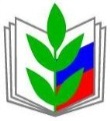 ПРОФСОЮЗ РАБОТНИКОВ НАРОДНОГО ОБРАЗОВАНИЯ И НАУКИ РФ(ОБЩЕРОССИЙСКИЙ ПРОФСОЮЗ ОБРАЗОВАНИЯ)Курская областная организацияПрезидиум областной организации ПрофсоюзаПОСТАНОВЛЕНИЕО состоянии и перспективах развития социального партнерства в сфере образования города Курска  Металиченко С.С., Боева М.В.Заслушав информацию председателя Курской городской организации Профсоюза Боевой М.В. о состоянии и перспективах развития социального партнерства в сфере образования города Курска, президиум обкома Профсоюза отмечает, что горком Профсоюза одной из приоритетных задач в своей деятельности считает развитие конструктивного диалога Сторон социального партнерства: городской организации Профсоюза, Администрации и комитета образования города Курска. Условия и порядок их взаимодействия определяет Территориальное отраслевое соглашение по регулированию социально-трудовых отношений в системе образования города Курска на 2020-2023 годы (далее - Соглашение). Соглашение является правовой и организационной основой для взаимодействия и совместной работы Сторон в целях создания оптимальных трудовых и социально-экономических условий для работников, совершенствования отраслевой системы оплаты труда, предоставления мер социальной поддержки, гарантий, компенсаций и льгот, развития системы управления охраной труда, ведения коллективных переговоров, заключения коллективных договоров в образовательных организациях, при оформлении трудовых отношений, поощрении и награждении ведомственными и  другими наградами, разрешении индивидуальных и коллективных трудовых споров и т.д. По состоянию на 01.01.2020г. Курская городская организация насчитывает 9134 члена Профсоюза, что составляет 83,4% от общего числа работающих в сфере образования. Председатель Курской городской организации Боева М.В. входит в состав городской трехсторонней комиссии по регулированию социально-трудовых отношений, коллегии, различных комиссий (по аттестации, стимулированию руководителей образовательных организаций, антикоррупционной деятельности), Общественного совета, рабочих групп (по подготовке и проведению конкурсов, мероприятий) при городском комитете образования, принимает активное участие в приемке образовательных организаций к новому учебному году, еженедельных планерках в комитете образования города. При принятии нового Соглашения горком Профсоюза выступал инициатором ведения коллективных переговоров, готовил проект Соглашения. Горком Профсоюза инициировал внесение изменений  в постановление Администрации г. Курска от 20 апреля 2010 года № 1276 «О введении новой системы оплаты труда работников муниципальных учреждений, подведомственных комитету образования города Курска, по виду экономической деятельности «Образование» и прочих муниципальных учреждений, подведомственных комитету образования города Курска» предложено:- обеспечивать выпускникам в возрасте до 35 лет в течение первых трех лет работы повышающий коэффициент 1,3  к должностному окладу (ставке), окончившим с отличием - 1,1, образующий новый оклад;- гарантировать равное право на получение статуса молодого специалиста как выпускникам, приступившим к трудовой деятельности впервые непосредственно после получения образования, так и  работавшим в период обучения, после получения соответствующего документа об образовании. Все ППО имеют коллективные договоры с работодателями. С 2018 года ведется реестр коллективных договоров, на основании которого горком Профсоюза оперативно отслеживает сроки их заключения,  регистрации в комитете по труду и занятости населения Курской области, размещение на сайтах образовательных организаций. В 2020 году в сфере образования города Курска действовали 163 коллективных договора: 68 – в средних общеобразовательных организациях, 85 – в дошкольных образовательных организациях, 8 – в организациях дополнительного образования, 2 – в прочих организациях.В ходе коллективно-договорной кампании особое внимание уделяется повышению эффективности работы комиссий по регулированию социально-трудовых отношений, включению в коллективные договоры и расширению конкретных мер и обязательств по защите социально-трудовых прав и интересов членов Профсоюза, созданию современных и безопасных условий труда для работников, обеспечению прав педагогических работников на повышение квалификации, развитию различных форм поддержки молодых специалистов, наставничества и т.д. Председатель горкома Профсоюза с участием внештатных правовых инспекторов периодически проводят экспертизу коллективных договоров, консультирование профактива по вопросам подготовки проекта, ведения коллективных переговоров,  при заключении, внесении изменений в колдоговоры. В конце 2019 была проанализирована ситуация с охватом профсоюзным членством, колдоговорным регулированием, выявлены проблемы (несоответствие статданных, окончание сроков действия КД, несоответствие отдельных позиций действующему законодательству в части ухудшения социально-трудовых прав и др.). Мониторинг установления председателям ППО стимулирующих выплат за участие в работе по развитию системы государственно-общественного управления образовательной организацией показал, что часть председателей таких выплат не получают. В результате горкомом разработана и принята на заседании президиума 20.08.2020г. Программа по мотивации профсоюзного членства в Курской городской организации Профсоюза работников народного образования и науки РФ на 2020-2024 годы. На совещании руководителей учреждений образования в декабре 2019 года председатель городской организации Профсоюза Боева М.В. проинформировала руководителей о существующих проблемах, представила перспективы социально-партнерского взаимодействия. Комитет образования города, руководители выразили готовность содействия работе профсоюзных организаций в вопросах мотивации профчленства. Существенно увеличилось количество председателей ППО, получающих стимулирующую выплату. Кроме того, комитет образования поддержал предложение горкома и включил в показатели эффективности и результативности руководителей образовательных организаций в качестве критерия для установления стимулирующей выплаты работу по развитию системы государственно-общественного управления, созданию и поддержке социально-привлекательного имиджа организации и т.д.27 мая 2020 года было заключено новое территориальное Соглашение. На его основе были разработаны макеты колдоговоров, которые были направлены в образовательные организации, проведено обучение председателей ППО и профактива. Обобщенная информация по вопросу развития социального партнерства, положительный опыт работы первичных организаций регулярно обсуждались на заседаниях президиума, совещаниях и семинарах председателей ППО, профсоюзных собраниях и заседаниях профкомов с участием администрации. Так, в 2020 году президиум рассмотрел итоги коллективно-договорной кампании, определил задачи на следующий год  и пути обеспечения учета положений Территориального отраслевого соглашения на 2020-2023 годы в коллективных договорах образовательных организаций, утвердил новый макет колдоговоров и т.п. Был обобщен опыт работы ППО школ №43, 10, ДОУ №76, 99, рассмотрен на заседании президиума, совещании председателей ППО 12-13 ноября, одобрен и рекомендован в работе профактива. Также проанализирована и заслушана информация о деятельности ППО прогимназии «Радуга», гимназий №4, 25, школ №29, 37, 49, 51, детских садов № 71, 131, имеющих определенные проблемы с охватом профсоюзным членством.Одним из эффективных способов оценки колдоговорного регулирования является профсоюзный  конкурс «Лучший коллективный договор». В 2019 году в муниципальном этапе участие приняли более 30 ППО, 5 из них стали победителями областного этапа в различных номинациях (ППО МБУ ДО «Дворец пионеров и школьников города Курска», МБОУ «Средняя общеобразовательная школа № 61», МБДОУ «Центр развития ребенка - детский сад № 99», МБДОУ «Детский сад комбинированного вида № 50», МБДОУ «Детский сад комбинированного вида № 79»). С 16 ноября по 16 декабря городская организация приняла участие в региональной профсоюзной тематической проверке по теме: «Соблюдение трудового законодательства при заключении и осуществлении контроля за выполнением коллективных договоров в образовательных организациях». В соответствии с Порядком проведения проверки в 15 образовательных организациях города Курска внештатными правовыми инспекторами, председателем проведен анализ соответствующих документов, выявлено, что в образовательных организациях вопросам социального партнерства, порядку заключения коллективных договоров, предоставлению дополнительных льгот по сравнению с действующим законодательством уделяется существенное внимание. Вместе с тем, в некоторых образовательных организациях были выявлены такие нарушения, как несоблюдение паритетности состава комиссии по регулированию социально-трудовых отношений, сроков регистрации колдоговоров  в областном комитете по труду и занятости, отсутствие документации, подтверждающей проведение контроля за выполнением условий колдоговора, наличие положений, снижающих уровень гарантий работников по сравнению с установленными трудовым законодательством и некоторые другие. Большинство выявленных нарушений были устранены уже в ходе проверки, горкомом намечены актуальные задачи в обучении профактива. Председатели ППО, профактив принимают участие в работе комиссий по установлению стимулирующих выплат, аттестации на соответствие занимаемой должности, в комиссиях по трудовым спорам и по урегулированию споров между участниками образовательных отношений и др. Локальные акты, затрагивающие трудовые права и интересы работников, принимаются в образовательных организациях в основном с учетом мнения профкома. Многие председатели ППО активно участвуют в рассмотрении различных спорных вопросов, жалоб в образовательных организациях, что оказывает определенное влияние на повышение авторитета Профсоюза.Таким образом, в отрасли образования города Курска сложилась достаточно эффективная система социального партнерства, вместе с тем сохраняются и резервы. Требуется продолжить работу по приведению нормативной базы отрасли образования города Курска в соответствие с действующими федеральными и региональными законодательными и нормативными правовыми актами, повышению эффективности деятельности комиссий по регулированию социально-трудовых отношений образовательных организаций, совершенствованию процедуры проведения коллективных переговоров, соблюдению сроков заключения колдоговоров, включению дополнительных гарантий и мер соцподдержки работникам.    Также необходимо добиваться обязательного выполнения принятых обязательств и обсуждения хода реализации коллективных договоров в ППО не реже 2 раз в год, наладить серьезную и кропотливую работу по усилению мотивации профсоюзного членства и повышению профессионализма профактива. В настоящее время в 5 ППО охват профчленством составляет менее 50% работников (СОШ №№ 16 (46,7%, 40 (40%), ДОУ № 71 (31,1%), «Радуга» (34,9%), ОЦ им. У. Громовой (50%)), что не позволяет данным профсоюзным организациям быть законными представителями работников в диалоге с работодателями.Президиум обкома ПрофсоюзаПОСТАНОВЛЯЕТ:1.   Отметить, что в отрасли образования города Курска сложилась   эффективная система социального партнерства, обеспечивающая конструктивный диалог с властью, органами, осуществляющими управление в сфере образования, руководителями образовательных учреждений, организацию колдоговорной кампании и решение  актуальных проблем в отрасли.    2. Курскому горкому Профсоюза, профсоюзным комитетам образовательных учреждений совместно с комитетом образования города Курска, руководителями образовательных учреждений продолжить работу по развитию социального партнерства. С этой целью:- повышать эффективность деятельности комиссий по регулированию социально-трудовых отношений в соответствии с Положением  (Приложение №1 к Территориальному отраслевому соглашению на 2020-2023 годы);- добиваться исключения формального подхода со стороны профсоюзных комитетов и работодателей при ведении коллективных переговоров и заключении коллективных договоров, расширения социально-трудовых прав работников сферы образования через практику колдоговорного регулирования; - регулярно рассматривать вопросы состояния и развития социального партнерства, мотивации профсоюзного членства на совместных совещаниях руководителей образовательных учреждений и председателей ППО, заседаниях президиума, профкомов (не реже 2 раз в год), - продолжить практику обобщения и распространения опыта эффективной работы по данному вопросу, в том числе через Публичные отчеты, выступления профактива перед социальными партнерами, совместные мероприятия; - добиваться обязательного соблюдения п.4 ст.8, ст.371, 372 Трудового Кодекса РФ, решений Территориального соглашения о принятии руководителями образовательных учреждений нормативно-правовых актов образовательных учреждений с учётом мотивированного мнения (по согласованию) с профсоюзными комитетами;- развивать систему информационной работы, добиваться поддержания в актуальном режиме сайтов и страничек организаций на сайтах образовательных учреждений.3. Курскому горкому Профсоюза, профкомам ППО:- продолжить работу по организационному укреплению, совершенствованию руководства первичными профсоюзными организациями, обучению профактива и повышению его правовой грамотности, профессионализма  с целью эффективной работы в составе  различных комиссий, советов, рабочих групп, в диалоге с работодателем;- активизировать деятельность городского Молодежного совета;- привлекать социальных партнеров к участию в реализации различных городских и областных профсоюзных Программ и проектов («Оздоровление», «Вектор П», «Информационная работа…», Программы по развитию мотивации профчленства и других), к проведению профсоюзных Акций («Скажи спасибо своему Учителю», «Солдатские обелиски» и другие), активнее использовать различные площадки и возможности социальных партнеров для повышения имиджа Профсоюза.4. Председателю Курского горкома Профсоюза Боевой М.В. информацию о результатах проделанной работы предоставить в обком профсоюза до 25 апреля 2021 года.5. Контроль за выполнением постановления возложить на зам. председателя обкома профсоюза Металиченко С.С.Председатель Курской областной                                                                                   организации Профсоюза                                                           И.В. Корякина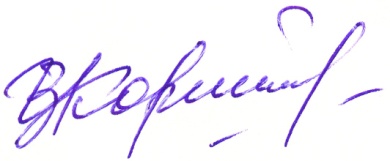 25 декабря 2020 г.     г. Курск            № 07-01